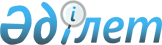 О внесении изменения в решение Аягозского районного маслихата от 27 января 2015 года № 32/223-V "Об утверждении Правила определения размера и порядка оказания жилищной помощи"
					
			Утративший силу
			
			
		
					Решение Аягозского районного маслихата Восточно-Казахстанской области от 17 марта 2015 года N 34/240-V. Зарегистрировано Департаментом юстиции Восточно-Казахстанской области 10 апреля 2015 года N 3868. Утратило силу - решением Аягозского районного маслихата Восточно-Казахстанской области от 8 декабря 2020 года № 54/505-VI
      Сноска. Утратило силу - решением Аягозского районного маслихата Восточно-Казахстанской области от 08.12.2020 № 54/505-VI (вводится в действие по истечении десяти календарных дней после дня его первого официального опубликования).

       Примечание РЦПИ.

      В тексте документа сохранена пунктуация и орфография оригинала.

      В соответствии с подпунктом 15) пункта 1 статьи 6 Закона Республики Казахстан от 23 января 2001 года "О местном государственном управлении и самоуправлении в Республике Казахстан" и приказом Председателя Агентства Республики Казахстан по делам строительства и жилищно-коммунального хозяйства от 5 декабря 2011 года № 471 "Об утверждении Правил исчисления совокупного дохода семьи (гражданина), претендующей на получение жилищной помощи, а также на предоставление жилища из государственного жилищного фонда или жилища, арендованного местным исполнительным органом в частном жилищном фонде" Аягозский районный маслихат РЕШИЛ:

      1. Внести в решение Аягозского районного маслихата от 27 января 2015 года № 32/223-V "Об утверждении Правила определения размера и порядка оказания жилищной помощи" (зарегистрировано в Реестре государственной регистрации нормативных правовых актов за номером 3688, опубликовано в газете "Аягөз жаңалықтары" от 7 марта 2015 года в номере 19-20) следующее изменение:

      подпункт 2) пункта 7 изложить в новой редакции:

      "2) имеющим в составе трудоспособных лиц, которые не работают, не учатся, не служат в армии, не являющейся самостоятельно занятыми и не зарегистрированные в уполномоченном органе по вопросам занятости, за исключением: лиц, осуществляющих уход за инвалидами первой и второй групп, детьми-инвалидами в возрасте до 18 лет, лицами старше восьмидесяти лет, матерей, занятых воспитанием ребенка в возрасте до трех лет;".

      2. Настоящее решение вводится в действие по истечении десяти календарных дней после дня его первого официального опубликования.
					© 2012. РГП на ПХВ «Институт законодательства и правовой информации Республики Казахстан» Министерства юстиции Республики Казахстан
				
      Председатель сессии

М.Унербаев

      Секретарь Аягозского

      районного маслихата

Т.Бозтаев
